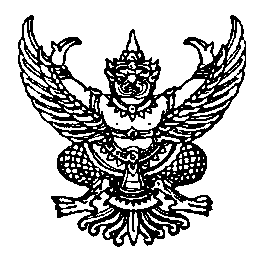 ประกาศมหาวิทยาลัยธรรมศาสตร์ เรื่อง หลักเกณฑ์ และวิธีการส่งเงินเพื่อเป็นค่าใช้จ่ายในการมอบหมายงานระหว่างส่วนงาน พ.ศ. ๒๕๖๕..................................โดยที่เป็นการสมควรให้มีประกาศมหาวิทยาลัยธรรมศาสตร์ เรื่องหลักเกณฑ์ และวิธีการส่งเงินเพื่อเป็นค่าใช้จ่ายในการมอบหมายงานระหว่างส่วนงานอาศัยอำนาจตามความในมาตรา ๓๙ (๑) แห่งพระราชบัญญัติมหาวิทยาลัยธรรมศาสตร์ พ.ศ. ๒๕๕๘ ประกอบข้อ ๓๕ วรรคสอง ของข้อบังคับมหาวิทยาลัยธรรมศาสตร์ ว่าด้วยการบริหารการเงิน งบประมาณ 
และการบัญชี พ.ศ. ๒๕๖๔ อธิการบดีจึงออกประกาศไว้ ดังต่อไปนี้ข้อ ๑ ประกาศนี้เรียกว่า “ประกาศมหาวิทยาลัยธรรมศาสตร์ เรื่อง หลักเกณฑ์ และวิธีการส่งเงิน
เพื่อเป็นค่าใช้จ่ายในการมอบหมายงานระหว่างส่วนงาน พ.ศ. ๒๕๖๕”ข้อ ๒ ประกาศนี้ให้ใช้บังคับตั้งแต่วันถัดจากวันประกาศเป็นต้นไปข้อ ๓ ในประกาศนี้ “งาน” หมายความว่า งานการให้บริการในภารกิจของส่วนงานที่ส่วนงานมีความรู้ ความเชี่ยวชาญ หรือความสามารถในการผลิต รับทำ จำหน่าย รวมทั้งการให้ใช้วัสดุ อุปกรณ์ เครื่องมือ หรือสถานที่ของส่วนงาน หรือทำงานบริการอื่น ทั้งนี้ ตามที่กำหนดในประกาศของส่วนงาน และให้หมายความรวมถึงการให้บริการหรือจัดหาพัสดุเพื่อใช้ในการดำเนินการตามวัตถุประสงค์ของมหาวิทยาลัย“การมอบหมายงาน” หมายความว่า ส่วนงานหนึ่งมอบหมายงานให้ส่วนงานอื่นหรือร่วมกับส่วนงานอื่นในการจัดให้ได้มาซึ่งงานเพื่อการดำเนินการตามวัตถุประสงค์ของส่วนงานผู้มอบหมายข้อ ๔ การกำหนดอัตราค่าบริการของงาน ให้คำนึงถึงหลักความประหยัด คุ้มค่า และมีประสิทธิภาพของมหาวิทยาลัย โดยทำเป็นประกาศมหาวิทยาลัย ทั้งนี้ตามข้อ ๙ ของข้อบังคับมหาวิทยาลัยมหาวิทยาลัยธรรมศาสตร์ว่าด้วยการบริหารการเงิน งบประมาณ และการบัญชี พ.ศ. ๒๕๖๔ การกำหนดหลักเกณฑ์ และอัตราการจ่ายเงินค่าตอบแทนแก่ผู้ปฏิบัติงานในมหาวิทยาลัยซึ่งได้รับมอบหมายให้รับผิดชอบจัดทำงาน ให้หัวหน้าส่วนงานโดยความเห็นชอบของคณะกรรมการประจำส่วนงานเสนอขออนุมัติต่อคณะกรรมการการเงิน เมื่อคณะกรรมการการเงินอนุมัติแล้วให้หัวหน้าส่วนงานออกเป็นประกาศส่วนงาน ทั้งนี้ ตามข้อ ๓๒ วรรคสาม ของข้อบังคับมหาวิทยาลัยมหาวิทยาลัยธรรมศาสตร์ว่าด้วยการบริหารการเงิน งบประมาณ และการบัญชี พ.ศ. ๒๕๖๔ข้อ ๕ ส่วนงานที่มีเงินรายได้ของส่วนงานอาจมอบหมายงานให้ส่วนงานผู้รับมอบหมาย โดยทำเป็นข้อตกลงการมอบหมายงานระหว่างส่วนงาน ซึ่งข้อตกลงมอบหมายงานดังกล่าวอย่างน้อยต้องประกอบด้วยรายการดังต่อไปนี้ (๑) ชื่อส่วนงานที่มอบหมายงานและส่วนงานที่รับมอบหมายงาน(๒) ขอบเขตของงานและคุณสมบัติเฉพาะของสินค้าหรือพัสดุ(๓) กำหนดเวลาแล้วเสร็จ(๔) ค่าบริการ(๕) เงื่อนไขหรืองวดงานการจ่ายเงินค่าบริการ(๖) ชื่อเจ้าหน้าที่ผู้รับผิดชอบที่ได้รับมอบหมายงาน(๗) ลายมือชื่อของหัวหน้าส่วนงานของส่วนงานที่มอบหมายงานและส่วนงานที่รับมอบหมายงานข้อ ๖ ในการตรวจรับงาน ให้หัวหน้าส่วนงานที่มอบหมายงานแต่งตั้งคณะกรรมการตรวจรับ ให้คณะกรรมการตรวจรับมีหน้าที่ตรวจรับงานโดยพิจารณาจากขอบเขตของงานและคุณสมบัติเฉพาะของสินค้าหรือพัสดุ ตลอดจนเงื่อนไขการให้บริการตามข้อตกลงระหว่างส่วนงาน ข้อ ๗ การส่งเงินเพื่อจ่ายค่างานระหว่างส่วนงานให้เป็นไปตามเงื่อนไขหรืองวดงานการจ่ายเงินค่างานที่กำหนดตามข้อตกลงระหว่างส่วนงาน        ประกาศ ณ วันที่ ๓๐ พฤศจิกายน พ.ศ. ๒๕๖๕ 	(รองศาสตราจารย์ เกศินี วิฑูรชาติ)	อธิการบดี